Formatting Numbers - Currency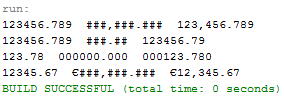 import java.text.DecimalFormat;
public class NumberFormatting {    private static void customFormat(String pattern, double value) {      DecimalFormat myFormatter = new DecimalFormat(pattern);      String output = myFormatter.format(value);      System.out.println(value + "  " + pattern + "  " + output);    }    public static void main(String[] args) {      customFormat("###,###.###", 123456.789);      customFormat("###.##", 123456.789);      customFormat("000000.000", 123.78);      customFormat("€###,###.###", 12345.67);    }    }https://docs.oracle.com/javase/tutorial/java/data/numberformat.html
